Конспект занятияпо теме: «Организация поиска данных. Запросы. Фильтры»Access позволяет производить поиск данных в БД следующими способами:Быстрый поиск (по строке символов)С помощью фильтраС помощью запросов.Быстрый поиск данных производится в том случае, если значение поля известно не полностью, а только несколько символов. Последовательность:открыть таблицу БДлента ГлавнаяНАЙТИ… выделить поле таблицыввести условие поискав поле Поиск в: … должно быть имя таблицыв поле Совпадение:  выбрать пункт Слюбой частью поляв поле Просмотр: выбрать Всёв результате будет найдена и отмечена активная запись (или записи)для нахождения следующих совпадений – кнопка Найти далее.Поиск данных с помощью фильтра.Данный способ предоставляет гораздо больше возможностей для поиска данных в БД. Фильтры позволяют отбирать записи, которые удовлетворяют заданным условиям. Условия отбора записей создаются  с использованием операторов сравнения (=, >, <и т.д.)Фильтры бывают двух видов: Простые – содержат условие отбора записей только для одного поляСложные – содержат несколько условий для различных полей.В результате применения сложного фильтра будут отобраны только те записи, которые удовлетворяют всем условиям одновременно. Условия в сложных фильтрах связаны между собой операцией логического умножения.Создание фильтра:открыть таблицу БДкоманда ЗАПИСИ- ФИЛЬТР- ИЗМЕНИТЬ ФИЛЬТРв появившемся окне таблицы ввести условия поиска в соответствующих полях (фильтр создан)команда ЗАПИСИ – ПРИМЕНИТЬ ФИЛЬТРв результате будут выведены записи, удовлетворяющие условиям поискаПоиск данных с помощью запроса.Это способ поиска схож с созданием фильтров. Различие лишь в том, что запросы – самостоятельные объекты БД, а фильтры привязаны к конкретной таблице.Запрос является производным объектом от таблицы. И результатом выполнения запроса является тоже таблица.Запросы как и фильтры бывают:Простые – содержат одно условиеСложные – содержат несколько условий для различных полей.В процессе создания запроса можно отбирать не только записи, но и поля, которые будут присутствовать в запросе.Создание запроса:открыть БДлента Созданиекнопка Конструктор запросовна диалоговой панели Добавление таблицы щелчок на кнопке Добавитьв открывшемся диалоге двойным щелчком выделить поля, которые будут отражены в запросе (кроме ключевого); внизу в таблице эти поля будут отмечены галочкамив строке Условие отбора ввести условия для выбранных полейщелчок на кнопке Сохранитьввести имя запроса и ОкРедактирование БД.Ввод данных в БД и их редактирование аналогичны действиям в других офисных приложениях. При вводе данных в режиме ТАБЛИЦА в поле маркера записи, которое расположено слева от полей таблицы, может отображаться один из следующих символов:* (звездочка) – обозначает пустую запись в конце таблицы(стрелка) – обозначает выделенную (активную) запись (карандаш) – обозначает, что в записи были сделаны изменения.Перемещение между записями можно осуществлять с помощью мыши, клавиш управления курсором или полосы прокрутки. Для быстрого перемещения между записями в БД можно использовать кнопки перемещения на панели ЗАПИСЬ, которая находится в нижней части окна таблицы.Вопросыдля самоконтроля студентовпо теме: «Организация поиска данных. Запросы. Фильтры»В чем заключается различие между БД и СУБД?Какая СУБД входит в состав Windows?Что нужно для запуска и выхода из СУБД Access?Перечислите структурные элементы программного окна.Каково назначение каждого из этих элементов?Назовите элементы СУБД Access?Дайте краткую характеристику каждого объекта.Какова последовательность создания таблиц в СУБД Access?Что значит определить структуру БД?Как производится редактирование таблиц?Как осуществляется перемещение между записями в таблице?Если в поле маркера стоят символы *,, , что это означает?Как произвести быстрый поиск данных в базе?Что такое запрос?В чем заключается отличие запросов от фильтров?Назовите два вида запросов.Чем отличаются простые запросы от сложных?Какие способы создания запросов вам известны?Какова последовательность создания запроса с помощью Мастера?Какова последовательность создания запроса с помощью Конструктора?Каковы условия поиска данных с помощью фильтра?Какие виды фильтров существуют?В чем их различие?Какова последовательность создания фильтра?Ответить на вопросы по карточкам и выполнить задания:Распределение карточекКарточка № 1.Где, по вашему мнению, в своей жизни может сталкиваться человек с базами данных?Что представляет собой реляционная модель БД?Карточка № 2.В каком виде хранится информация в базах данных?Дайте характеристику иерархической модели БД.Карточка № 3.Что такое база данных?В чем заключаются достоинства и недостатки сетевой модели БД?Карточка № 4.Назовите основные типы баз данных.Какая модель БД получила наибольшее распространение и почему?Карточка № 5.Что представляет собой реляционная модель БД?Что такое база данных?Карточка № 6.Дайте характеристику иерархической модели БД.Какая модель БД получила наибольшее распространение и почему?Ответить на вопросы технического диктантаТехнический диктант.Информационная модель, позволяющая в упорядоченном виде хранить данные о группе объектов, обладающих одинаковым набором свойств, называется…Существуют следующие основные типы баз данных…Наибольшее распространение получила … модель баз данных.Столбец таблицы, содержащий значения определенного свойства, называется...Запись базы данных – это…Поле, содержимое которого уникально для каждой записи в этой таблице, называется…В качестве ключевого поля чаще всего используют поле, содержащее тип данных…Тип поля определяется…Различают следующие типы полей…Наиболее важными свойствами полей являются…Выполнить на ПК самостоятельную работуСамостоятельная работа.Включить ПКЗапустить СУБД AccessСоздать новую базу данных ТОРГОВЛЯСоздать в этой базе в режиме конструктора одноименную таблицу, содержащую следующие данные: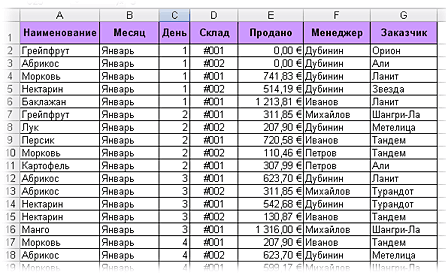 Осуществить быстрый поиск информации по менеджеру ПетровуСоздать запрос на поставку продукции менеджером ДубининымСохранить таблицу в своей личной папке.Закрыть СУБД Access.Выключить ПК№ п/пФИО студента гр. 16ТП№ карточкиАндреева Луиза Александровна1Буренина Оксана Ивановна2Вотченко Валерия Денисовна3Глоба Виктория Сергеевна4Евтушенко Маргарита Евгеньевна5Извекова Мария Ивановна6Кемфелде Роман Сергеевич1Кобизь Дана Сергеевна2Коткова Алена Юрьевна3Кукушкин Илья Олегович4Мещерякова Карина Николаевна5Неледва Анна Романовна6Праскова Виктория Дмитриевна1Прокопенко Маргарита Алексеевна2Скотникова Мария Александровна3Степанко Екатерина Валерьевна4Федоренко Дарья Сергеевна5Хлыстик Екатерина Сергеевна6Холостых Дарья Владимировна1Чеботарёва Кристина Александровна2Лапенко Мария Николаевна3